NOAA Online Membership Form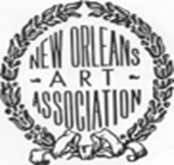 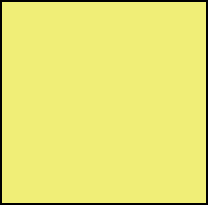 Name: Address: Cell #:   Home #: E-mail Address: Website Address:   New Member, date joining:   Renewing MembershipMedium(s)- check any applicable:Oil       Acrylic      Watercolor      Charcoal      Pastel       Graphite Colored Pencil       Pen/Ink      Collage      Mixed MediaOther: I would be interested in the following:Workshops,     Presenters,     Activities,     Paint Outs,     Other: Please check any of the following committees you are willing to help:Programs    Newsletter     Historian     Telephone     Fundraising     Grant Writing Website     Social Media     Art MarketsAnnual dues are $30.00, payable in May, and delinquent by the following meeting in September. For PayPal payment, add $1.50 processing fee. To have yearbook mailed U.S. post, add $2.00.Checks should be made payable to NOAA,           Or pay $31.50 online with PayPal to:and mailed to:                                                              noartassoc@yahoo.comMary Beth Machenberg2104 Daniels Rd.Terrytown, LA 70056Date:              Signature: *After filling out this form, please email to the membership chair at marybeth@mbmachenberg.com. 